Healthcare insurance service is optional for the employees in the university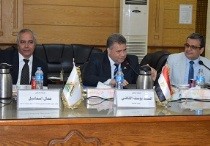 The university leader’s council, under the presidency of prof.Dr. EL-Sayed EL-Kady, the university president, approves to apply the Healthcare insurance service to the faculty’s members within Benha University and its hospitals.